

SPISAK SUDSKIH TUMAČA ZA BELI POTOK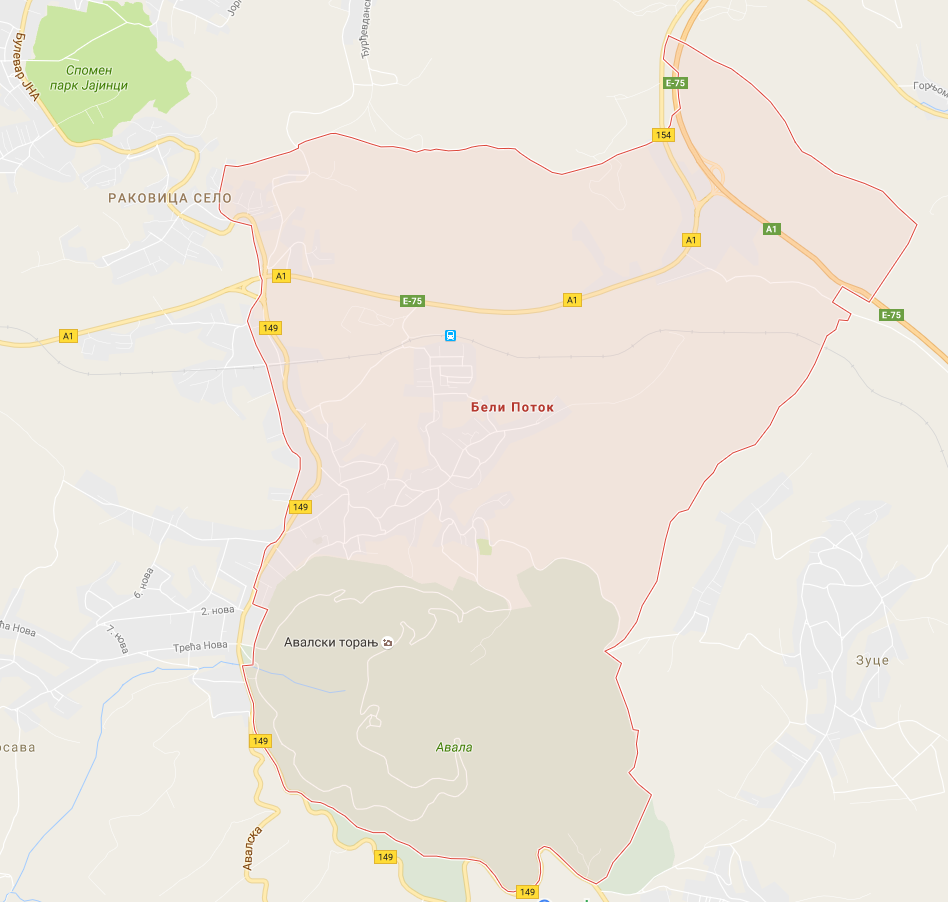 Sudski tumač za engleski jezik Beli Potok
Sudski tumač za hebrejski jezik Beli Potok
Sudski tumač za nemački jezik Beli Potok
Sudski tumač za persijski jezik Beli Potok
Sudski tumač za francuski jezik Beli Potok
Sudski tumač za hrvatski jezik Beli Potok
Sudski tumač za italijanski jezik Beli Potok
Sudski tumač za japanski jezik Beli Potok
Sudski tumač za ruski jezik Beli Potok
Sudski tumač za latinski jezik Beli Potok
Sudski tumač za norveški jezik Beli Potok
Sudski tumač za mađarski jezik Beli Potok
Sudski tumač za švedski jezik Beli Potok
Sudski tumač za makedonski jezik Beli Potok
Sudski tumač za španski jezik Beli Potok
Sudski tumač za pakistanski jezik Beli Potok
Sudski tumač za kineski jezik Beli Potok
Sudski tumač za znakovni jezik Beli PotokSudski tumač za bosanski jezik Beli Potok
Sudski tumač za poljski jezik Beli Potok
Sudski tumač za arapski jezik Beli Potok
Sudski tumač za portugalski jezik Beli Potok
Sudski tumač za albanski jezik Beli Potok
Sudski tumač za romski jezik Beli Potok
Sudski tumač za belgijski jezik Beli Potok
Sudski tumač za rumunski jezik Beli Potok
Sudski tumač za bugarski jezik Beli Potok
Sudski tumač za slovački jezik Beli Potok
Sudski tumač za češki jezik Beli Potok
Sudski tumač za slovenački jezik Beli Potok
Sudski tumač za danski jezik Beli Potok
Sudski tumač za turski jezik Beli Potok
Sudski tumač za finski jezik Beli Potok
Sudski tumač za ukrajinski jezik Beli Potok
Sudski tumač za grčki jezik Beli Potok
Sudski tumač za holandski jezik Beli Potok
Sudski tumač za korejski jezik Beli Potok
Sudski tumač za estonski jezik Beli PotokLokacijaBeli PotokInternetakademijaoxford.comTelefon011/405-80-05069/30-80-584069/30-80-627Radnovreme8:00 AM – 4:00 PM9:00 AM – 2:00 PM (Subotom)